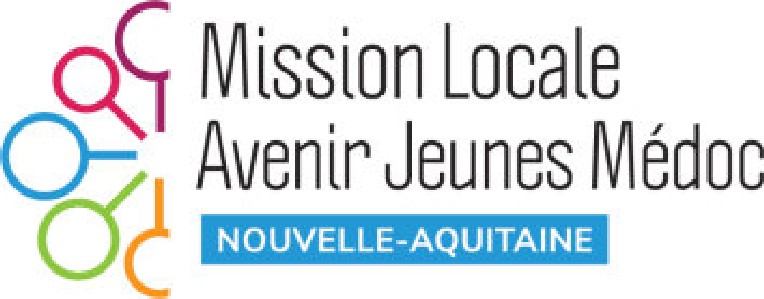 Fiche de recrutement postes en alternanceForum du 24 avril de 9h30 à 16h à l’espace François MITTERRAND à LESPARREA retourner avant le 17 mars 2023Cette journée consistera à rencontrer du public jeunes de 16 à 25 ans, en recherche d'un contrat d'apprentissage ou de professionnalisation :Serez-vous présent ?          Oui                     NonSi oui :Qui représentera votre entreprise ? . . . . . . . . . . . . . . . . . . . . . . . . . . . . . . . . . . . . . . . . . Quel créneau choisissez-vous ?      Matin (de 9h30 à 12h30)      Après-midi (13h30 à 16h)      JournéePrécisions sur les postes (pour nous permettre de vous présenter les candidats en adéquation avec votre recherche) :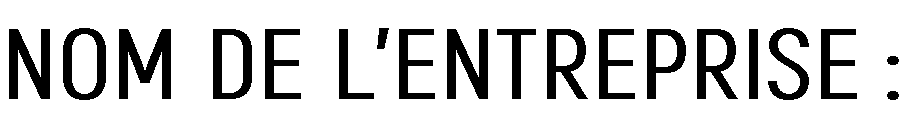 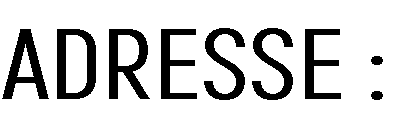 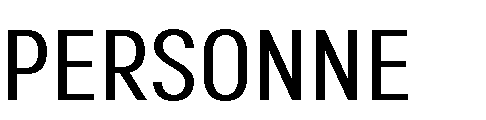 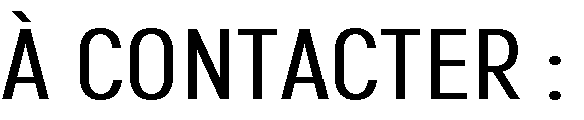 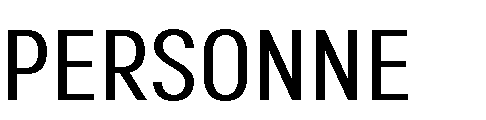 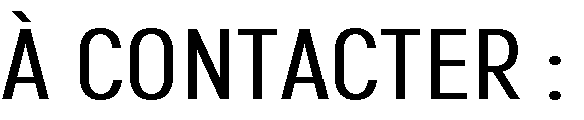 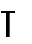 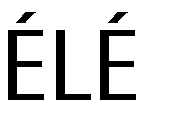 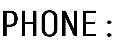 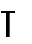 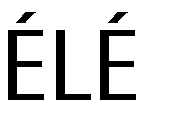 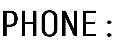 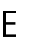 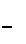 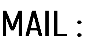 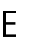 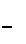 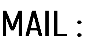 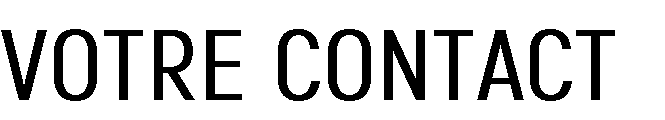 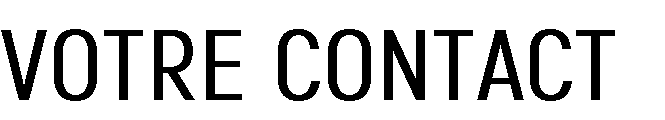 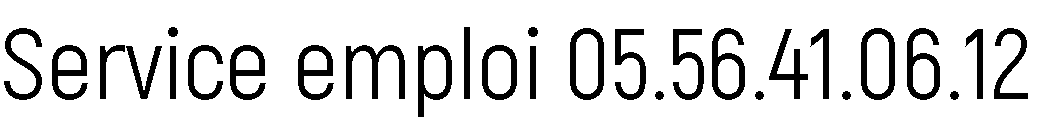 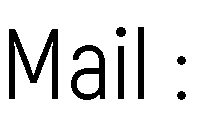 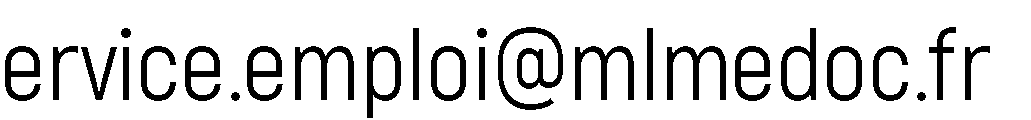 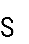 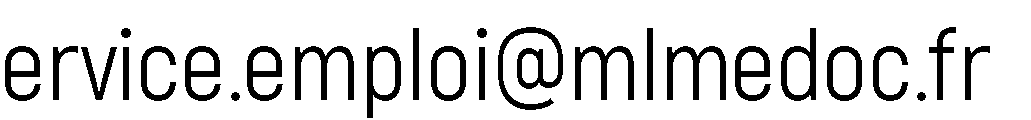 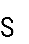 Poste(s)Diplôme préparéDomaine d’activité